My Name is:___________________________  My Goal is:___15__boxesCountry Cookie has been serving St. Joseph and surrounding communities with fresh baked from scratch cookies since 1986.  Options a.  1 dozen Holiday Sugar Sugar b.  ½ dz sugar sugar with a Hazel’s Coffee House Potfulc.  Just Coffee Potfuls 		All funds raised go towards Performing Arts Association of St. Joseph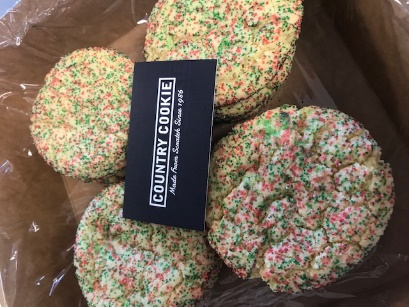 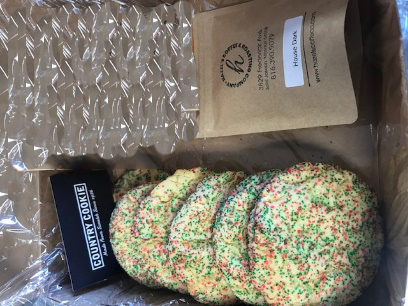 Orders and money are Due by Wednesday December 3th.  Cookies will be delivered beginning December 8-10thName PrintedAddressPhone NumberQTY$20QTY$15QTY$3Total $$NameAddressPhone$20$15$3Total $$Total Sold